Uwaga! Proszę o wysyłanie zdjęć z przerobionych prac plastycznych i kart pracy. Wszystkie zdjęcia będą umieszczane w teczkach dzieci. Jest to niezbędne do monitorowania realizacji podstawy programowej jak i postępów dzieci. Z góry dziękuję i życzę powodzenia Mail: dagmara-domanska@wp.plJęzyk angielski Delfiny, Motyle i KwiatyPropozycje zabaw i ćwiczeń na czas od 06.04-10.04Temat: Let’s go to the parkPokazujemy dzieciom obrazek parku i go opisujemy w języku angielskim.Look this is a picture of parkIn the park we can see…                        Wskazujemy chmurkę i nadstawiamy uchoA cloud.                                                   Zachęcamy dzieci do wspólnej odpowiedzi.What colour is the cloud?                         Nadstawiamy uchoWhite, very good!And we can see..                                    wskazujemy niebo.Look, Eddie                                        wskazujemy misiaIs sitting on the bench.On the bench                                      podkreślamy słowo on.What else is on the bench?                Wskazujemy na kontur dziewczynkiIt is a ball?                                          Zadajemy pytanie pomocniczeNo! It’s a…                                        Wskazujemy na dziewczynkęA girl!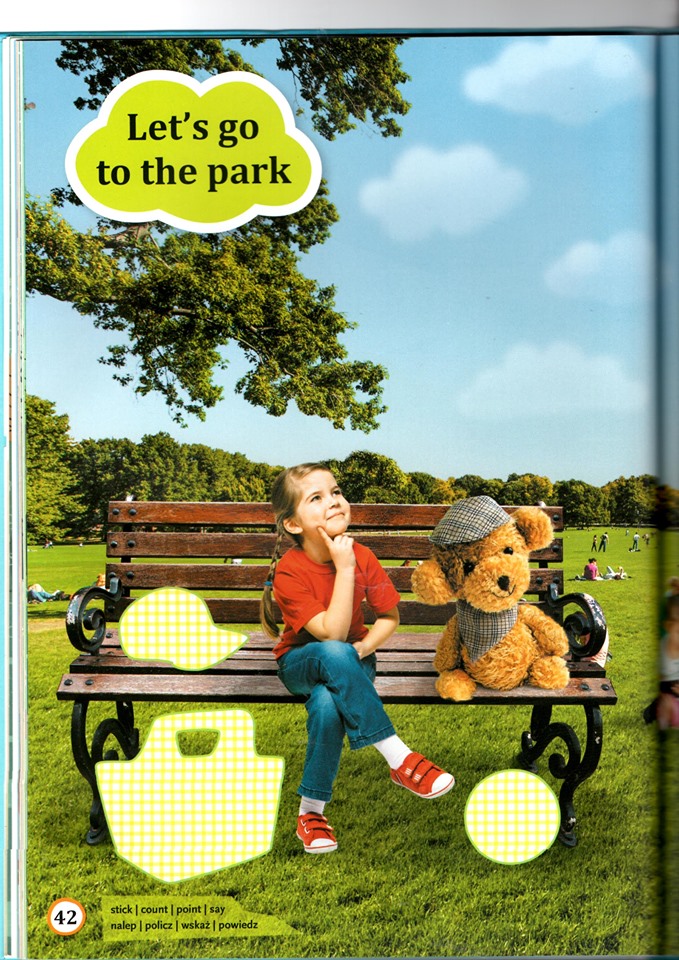 Rysujemy odpowiednie brakujące elementy na obrazku. Następnie zadajemy dziecku pytanie: What is on the bench? Zachęcamy dzieci do odpowiedzi na pytanie. Gdy dzieci odpowiadają pojedynczymi słówkami, chwalimy je i mówimy pełnym zdaniem: Eddie is on the bench, A cap is on the bench. Pokazujemy miejsce pod ławką i pytamy: What is under the bench? Under the bench? Zachęcamy dzieci do odp na pytanie. Gdy dzieci odpowiadają pojedynczymi słówkami chwalimy je. Głośno wypowiadamy zdanie: Very good, a bal lis under the bench, a basket is under the bench.Zabawa ruchowa numbersPokazujemy jednocześnie mówiąc w języku angielskimOne                             Wyciągnięty przed sobą jeden palecTwo                            wyciągnięte dwa palcePut on shoe                Zakładanie butaThree                        Wyciągnięte 3 palceFour                            Wyciągnięte 4 palcePut one more            Zakładanie 2 butaFive                          Wyciągniete 5 palcówSix                             Wyciągnięte 6 palcówDo some kicks          Szybkie kopnięcia przed sobąSeven                        Wyciągnięcie  7 palcówEight                         Wyciągniecie 8 palcówNow we wait          Mówienie cichym głosemNine                       Wyciągniecie 9 palcówTen                         Wyciągniecie 10 palców-do it again            Mówienie głośnoPiosenka „It’s spring” https://www.youtube.com/watch?v=_ZXdJ46IX0I – zachęcamy dzieci do wspólnego pokazywania i śpiewania.I can see a rainbow,                   Palcem rysujemy w powietrzu kształt tęczyI can hear the bees,                     przykładamy ręke do uchaI can feel the wind,                      Podnosimy obie ręce do góry i machamy nimi nad głową,                                                    Imitując wiatrSpring is here!                            PodskokI can see the butterﬂies,              Latamy jak motyleI can hear the frogs,                    Skaczemy jak żabkiI can feel the sun,                        obracamy się wokół siebieSpring is here!                              PodskokGoodbye winter, hello spring,     Machamy na pożegananie zimy i witamy wiosnęA new start for everything,           Goodbye snow, hello sun,          Imitujemy spadający śnieg Letʼs go outside and have some fun.             Maszerujemy z uśmiechem I can see the cherry trees,                              Kładziemy rękę nad brwi i szukamy drzewI can hear the birds,                                      Latamy jak ptakiI can smell the ﬂowers,                           Wdychamy powietrze przez nos, imitując wąchanie                                                                                         kwiatówSpring is here!                               PodskokI have a runny nose,                     Marszczymy nosI have itchy eyes,                          mrugamy powiekami                        I have hay fever,                           Przecieramy czołoSpring is here!  ACHOO!!!                  PoskokGoodbye winter, hello spring,           Machamy ręką na pożegnanie i na powitanieA new start for everything,             Goodbye snow, hello sun,               Imitujemy spadający śniegLetʼs go outside and have some fun, Maszerujemy z uśmiechem Letʼs go outside and have some fun, Letʼs go outsiiiiiiiiide, and have some FUNTemat 2: Let’s go to the parkZadanie 1. Praca z kolorowanką, przygotowujemy 3 obrazki- piłka, kubek, miś. Prosimy dzieci aby przykleiły odpowiednie obrazki na kolorowance. (obrazek dostępny w załączniku)Look, a bench! Show me on, show me underTake a glue. Glue a ball under the bench/a cup on the bench/ a Eddie on the bench, next to the ball. Po wykonaniu zadania dzieci mogą pokolorwać cały obrazek, mówiąc po angielsku jakich kolorów użyły podczas kolorowania.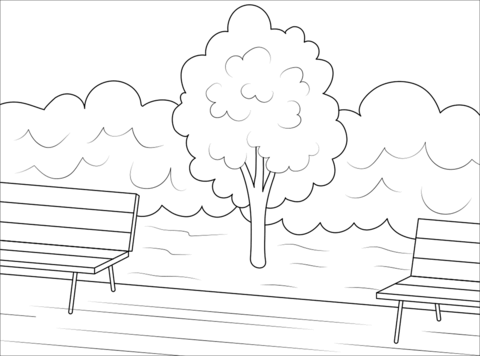 Zadanie 2Zabawa ruchowa Bierzemy krzesło i  ustawiamy na środku pokoju. Przygotowujemy również piłkę i mówimy: You can imagine, this is a bench. Następnie prosimy dziecko: Put a ball under the bench/o the bench. Możemy wykorzystać kubek, lalkę, ulubioną zabawkę dziecka. Powtarzamy zabawę kilkukrotnie.Załącznik do zadania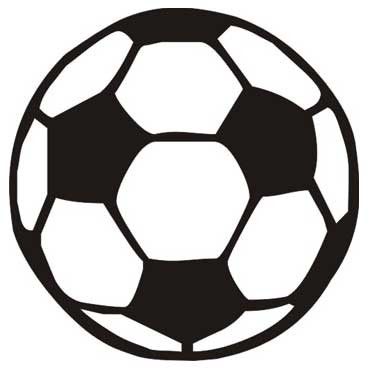 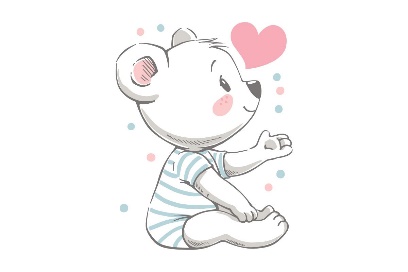 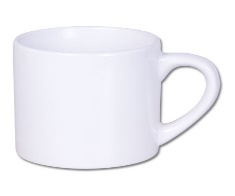 